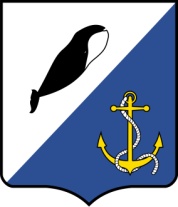 ГЛАВА АДМИНИСТРАЦИИПРОВИДЕНСКОГО ГОРОДСКОГО ОКРУГАРАСПОРЯЖЕНИЕВ соответствии с федеральными законами от 21 декабря 1994 года №68-ФЗ «О защите населения и территорий от чрезвычайных ситуаций природного и техногенного характера», от 6 октября 2003 года №131-ФЗ «Об общих принципах организации местного самоуправления в Российской Федерации», на основании Комплексного плана основных мероприятий МЧС России на 2020 год и постановления Правительства Чукотского автономного округа от 03 июня 2015 года № 313 «Об утверждении правил охраны жизни людей на водных объектах в Чукотском автономном округе», в целях повышения эффективности работы по обеспечению безопасности людей на водных объектах:1. В период с 15 июня по 31 августа 2020 года на территории Провиденского городского округа провести месячник по обеспечению безопасности людей на водных объектах в летний период.2. Утвердить План проведения месячника по обеспечению безопасности людей на водных объектах в летний период согласно приложению.3. Обнародовать настоящее распоряжение в информационно-телекоммуникационной сети Интернет на официальном сайте Провиденского городского округа.4. Контроль за исполнением настоящего распоряжения оставляю за собой.Подготовил:	Н.Н. МацкевичСогласовано: 							Е.А. КрасиковаРазослано: дело, отдел ВМР, ГО и ЧС, УСП, УППСХПиТ, уполномоченные главы администрации в селах, Провиденский инспекторский участок ГИМС ГУ МЧС РФ по ЧАО.ПЛАНмесячника безопасности по обеспечению безопасности людей на водных объектах в летний период от 08 июня 2020 г.№ 200 пгт. ПровиденияО проведении на территории Провиденского городского округа месячника по обеспечению безопасности людей на водных объектах в летний периодС.А. ШестопаловПриложениеУТВЕРЖДЕНраспоряжением главы администрации Провиденского городского округаот 08.06.2020 г. № 200№п/пНаименование мероприятияСроки проведенияИсполнителиОтметка о выполнении1.Проведение заседания КЧС и ПБ с постановкой задач руководителям организаций и предприятий, независимо от форм собственности.до 15.06.2020Председатель КЧС и ПБ2.Уточнение и корректировка Плана взаимодействия сил и средств по обеспечению безопасности людей на водных объектах.до 15.06.2020Отдел ВМР, ГО и ЧС3.Организация разъяснительной работы с руководителями организаций, учреждений, предприятий по мерам безопасности на водных объектах в летний периоддо 15.06.2020Уполномоченные главы администрации в селах, сотрудники Провиденского инспекторского участка ГИМС4.Организация работы по выявлению несанкционированных мест отдыха людей у воды и пресечению попыток купания в необорудованных местах.постоянно в летний периодУполномоченные главы администрации в селах, сотрудники Провиденского инспекторского участка ГИМС5.Организация информирования населения о соблюдении мер безопасности на водных объектах через средства массовой информации, а также путем выставления у водоемов стендов (щитов) с материалами по профилактике несчастных случаев на воде и предупреждающих знаков с запретом купания в необорудованных местахпостоянно в летний периодУполномоченные главы администрации в селах, сотрудники Провиденского инспекторского участка ГИМС6.Организация работы с уполномоченными главы администрации в селах, по проведению месячника безопасности на воде в летний период.в течение месячникаОтдел ВМР, ГО и ЧС7.Информирование ГУ МЧС России по Чукотскому АО, о принятых решениях и выполненных мероприятиях.до 25.06.2020Отдел ВМР, ГО и ЧС